Parallelltexter till landskapsregeringens lagförslagTemporära förändringar av studiestödetLandskapsregeringens lagförslag nr 16/2020-2021L A N D S K A P S L A G
om temporär ändring av landskapslagen om studiestöd	I enlighet med lagtingets beslut	ändras 5 § 6 mom. landskapslagen (2006:71) om studiestöd samt	fogas till lagens 1 § ett nytt 4 mom. som följer: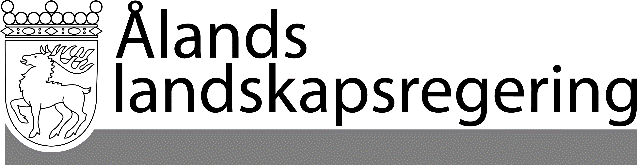 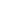 PARALLELLTEXTERPARALLELLTEXTERDatum2021-03-04Gällande lydelseFöreslagen lydelse1 §Tillämpningsområde- - - - - - - - - - - - - - - - - - - - - - - - - - - - - Nytt 4 mom.1 §Tillämpningsområde- - - - - - - - - - - - - - - - - - - - - - - - - - - - - -	Med avvikelse från bestämmelserna i 2 mom. ska den som avser bedriva studier vilka varar minst 4 veckor ha rätt till studiestöd på de grunder som anges i denna paragraf.5 §Tidsbegränsningar- - - - - - - - - - - - - - - - - - - - - - - - - - - - - 	Studiestöd beviljas inte för en kortare period än 13 veckor.5 §Tidsbegränsningar- - - - - - - - - - - - - - - - - - - - - - - - - - - - - -	Studiestöd beviljas inte för en kortare period än 4 veckor.__________________	Denna lag träder i kraft den         2021 och gäller till och med den 31 augusti 2021.	Studiestöd som beviljas med stöd av denna lag kan endast beviljas för studier som bedrivs under den tid som denna lag är i kraft.__________________